Проверочная работапо предмету «ОБРУЖАЮЩИИ МИР»4 класс ОбразецИнструкция по выполнению работыНа  выполнение  работы   по   предмету   «Окружающий   мир»   даётся 45 минут. Работа состоит из двух частей и включает в себя 10 заданий.Ответы на задания запиши в поле ответа в тексте работы.При выполнении работы не разрешается пользоваться учебником, рабочими тетрадями и другими справочными материалами.Советуем выполнять задания в том порядке, в котором они даны. Для экономии времени пропускай  задание, которое не удаётся выполнить  сразу, и переходи к следующему. Постарайся выполнить как можно больше  заданий.Желаем успеха.!Часть 1       Внимательно	рассмотри	рисунок,	на	котором	изображён	рабочий	стол школьника. Такой стол может быть сделан из дерева. Он отмечен  на рисунке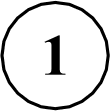 стрелкой с соответствующей надписью.Какие предметы на столе могут быть сделаны из металла, а какие — из бумаги?Укажи на рисунке стрелкой любой предмет из металла и любой предмет из бумаги. Подпиши название соответствующего материала рядом с каждой стрелкой.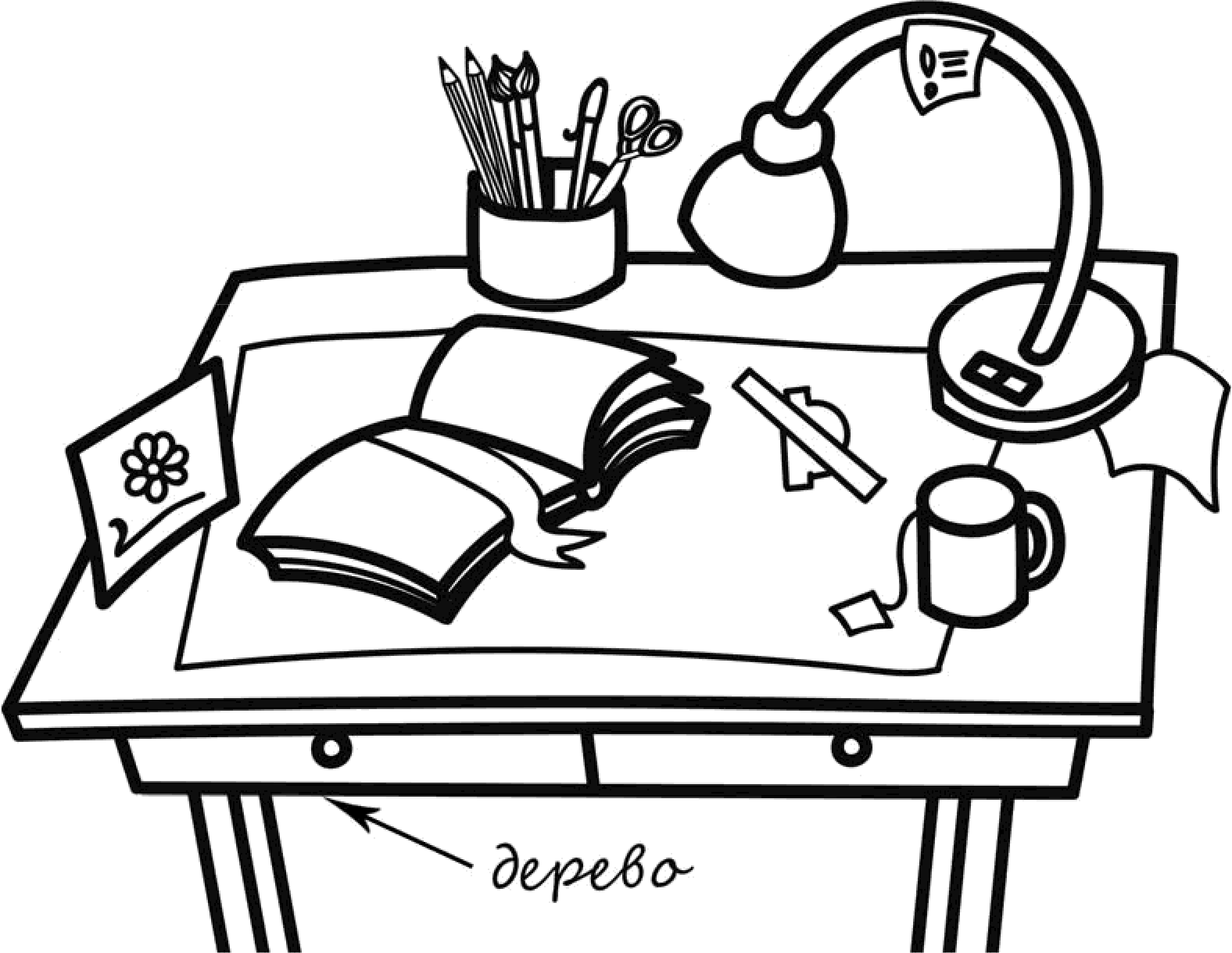        На	интернет-сайтах	погоды	можно	встретить	подобные	таблицы.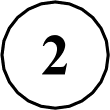 Внимательно изучи прогноз погоды на трое суток.Вторник, 27 мая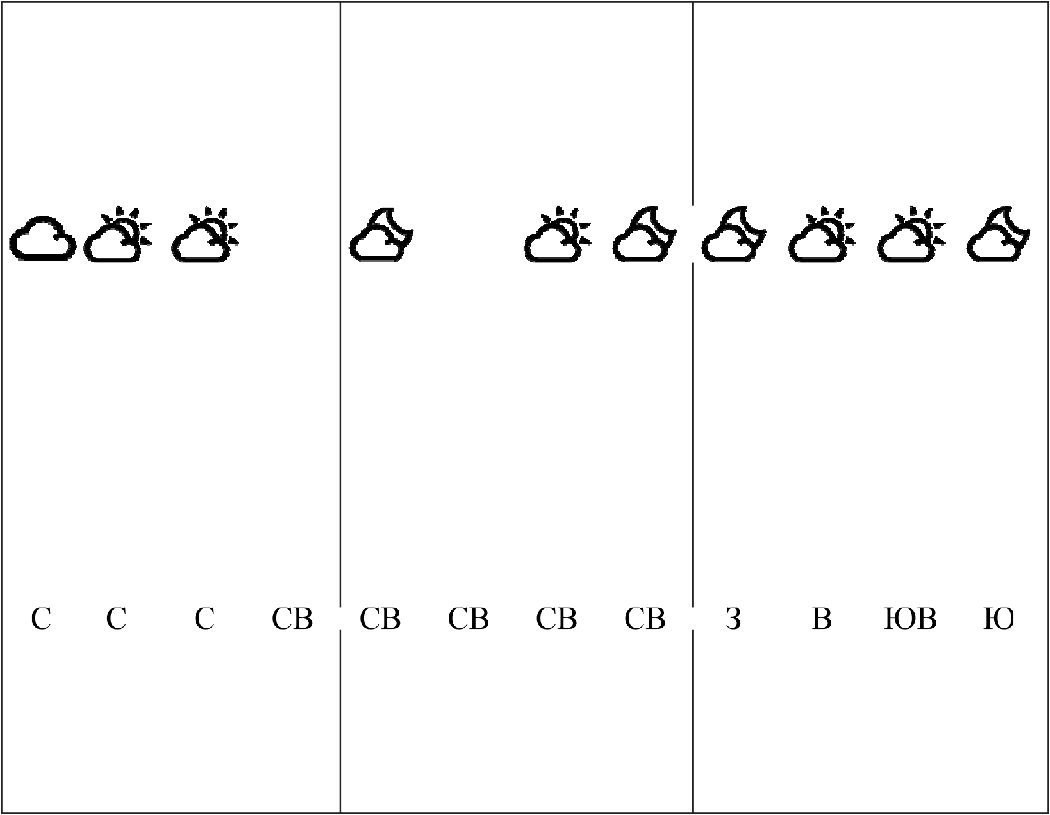 Среда, 28 маяЧетверг, 29 маяНочь  Утро  День  Вечер  Ночь  Утро  День  Вечер  Ночь  Утро  День ВечерОблачность и атмосферные осадкиТемпература,	21	23	23	22	21	24	24	23	21	24	24	23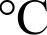 ВетерВлажностьвоздуха, %	79	71	57	65	74	68	56	76	76	56	60	82Выбери	верные	утверждения	об  ожидаемой	погоде	на  эти  трое	суток и запиши в строку ответа их номера.В среду температура воздуха не превысит 21 °С.Во вторник будет дуть северный ветер.Влажность воздуха не изменится с вечера вторника до утра среды.На протяжении всех трёх суток будет облачно.Ответ:  	 	Рассмотри карту, фотографии и выполни задание 3.	       Внимательно рассмотри фрагмент карты. На нём буквами А и Б отмечены два материка.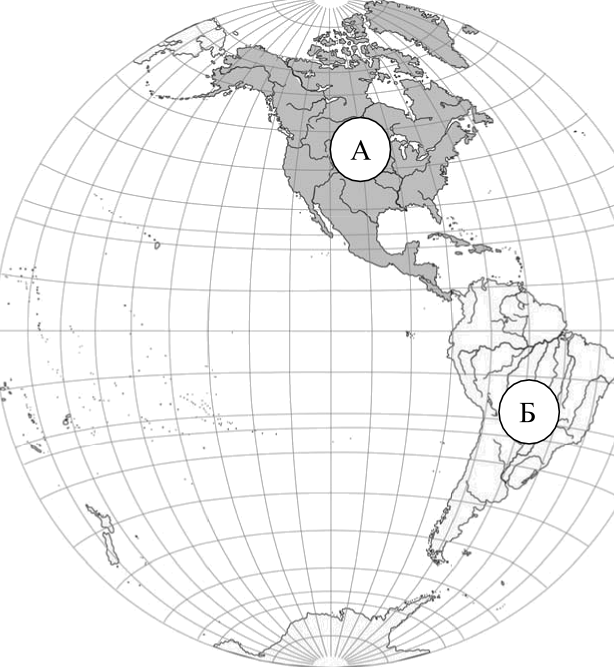 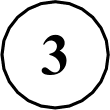 Запиши название каждого материка в отведённое для этого поле. Название материка	А  :	Название материка	: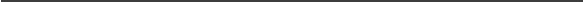 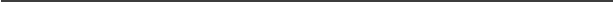 На следующей странице представлены изображения волка, ягуара, медведя п ламы. Запиши на строчках ниже название каждого из этих животных рядом с номером фотографии, на которой оно изображено.1)	2)  	3)	4)  	Какие из этих животных обитают в естественной среде (не в зоопарке) на материке А, а какие — на материке Б? Запиши номера, под которыми указаны эти животные, в отведённое для этого поле после буквы соответствующего материка.Номера животных    А  :	Номера животных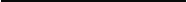 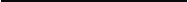 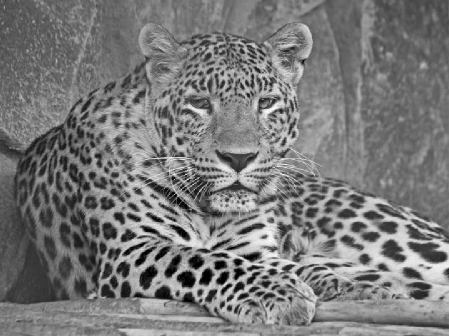 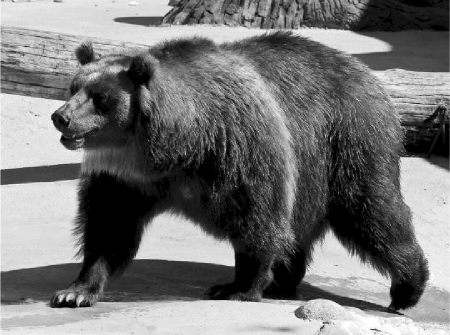 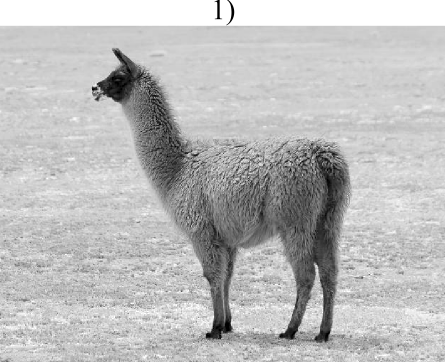 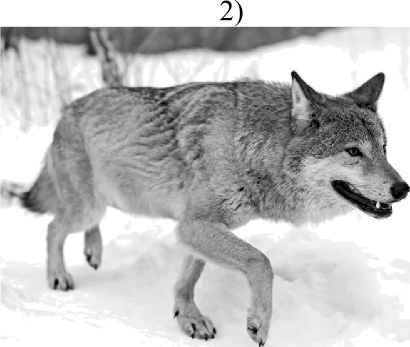 3)	4)       Если правильно подобрать к началу каждой фразы из первого столбца продолжение  фразы из второго столбца, то получится  правило, помогающее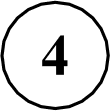 человеку сохранить здоровье и жизнь. Составь два правила из приведённых частей фраз: для этого к каждой позиции первого столбца подбери соответствующую позицию из второго столбца.Начало  фразы А)  Чтобы избежать инфекциив полости рта,Продолжение фразы1)	нужно тепло одеваться.Б)		Чтобы не простудиться, выходя	2)	нужно регулярно заниматься на улицу в холодную погоду,		физкультурой.3)	нужно регулярно чистить зубы. Запиши в таблицу выбранные цифры под соответствующими буквами.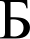 Ответ:       Рассмотри изображение человека. Так же, как на примере слева отмечено  ухо,  на  изображении  справа  покажи  стрелками  и подпиши  голень,  плечо и желудок человека.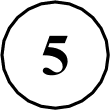 Пример.	Ответ.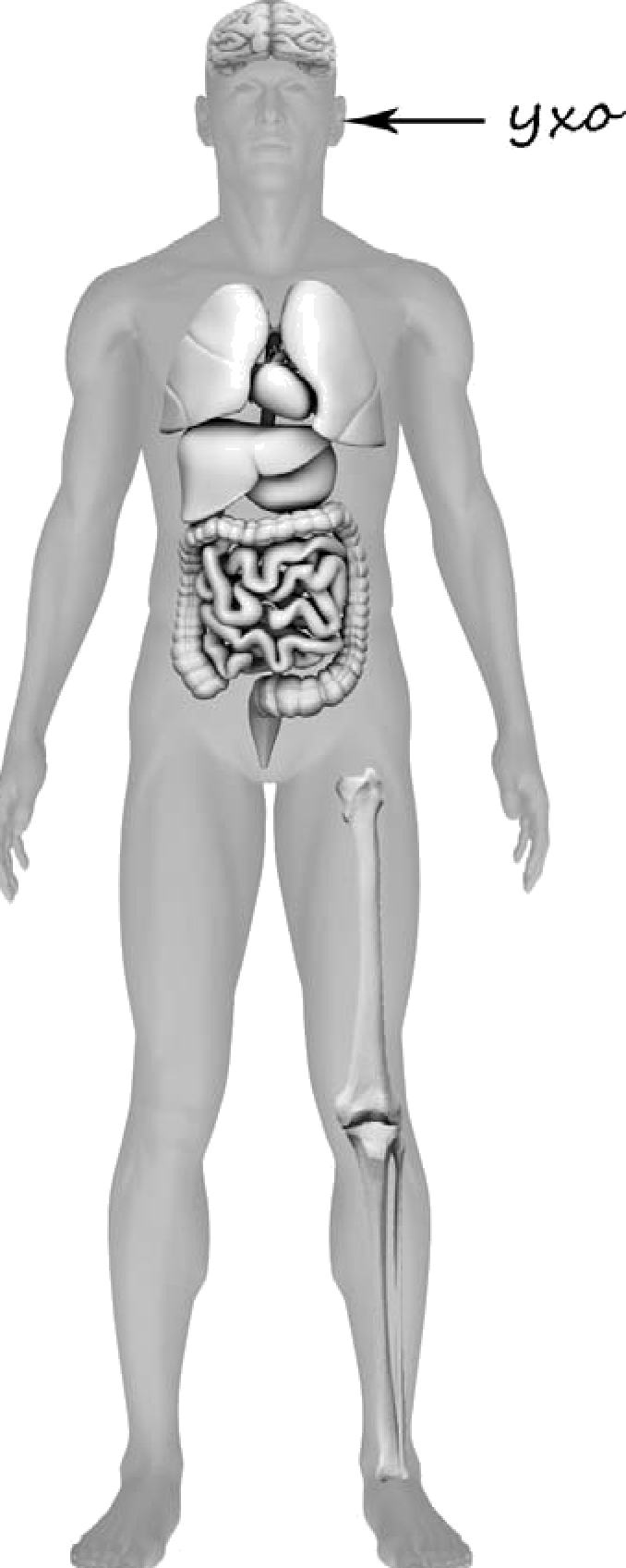 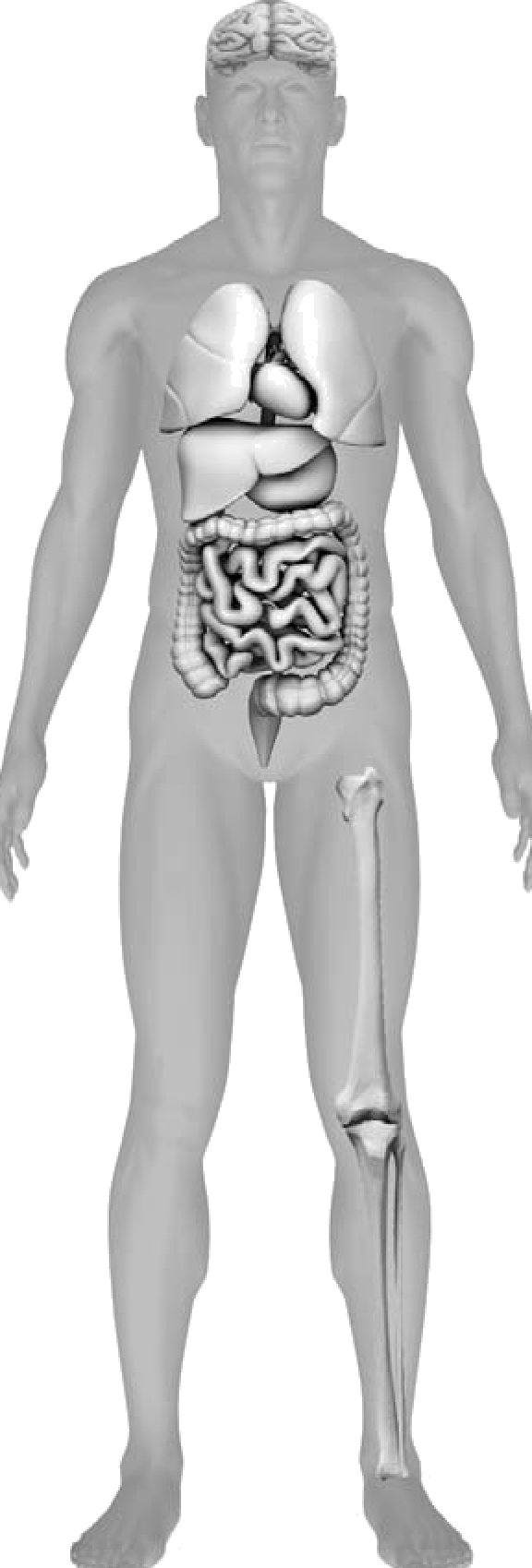 Артём проводил наблюдения за прорастанием семян гopoxa. Чтобы выяснить, влияет ли освещённость на скорость прорастания, он взял два стакана, положил в каждый из них несколько одинаковых семян гороха и залил водой так, чтобы семена были полностью в воде. Оба стакана Артём поставил на стол под лампу дневного освещения, но один из них заслонил от лампы картонной коробкой с вырезанными отверстиями. Затем Артём наблюдал за появляющимися в обоих стаканах ростками.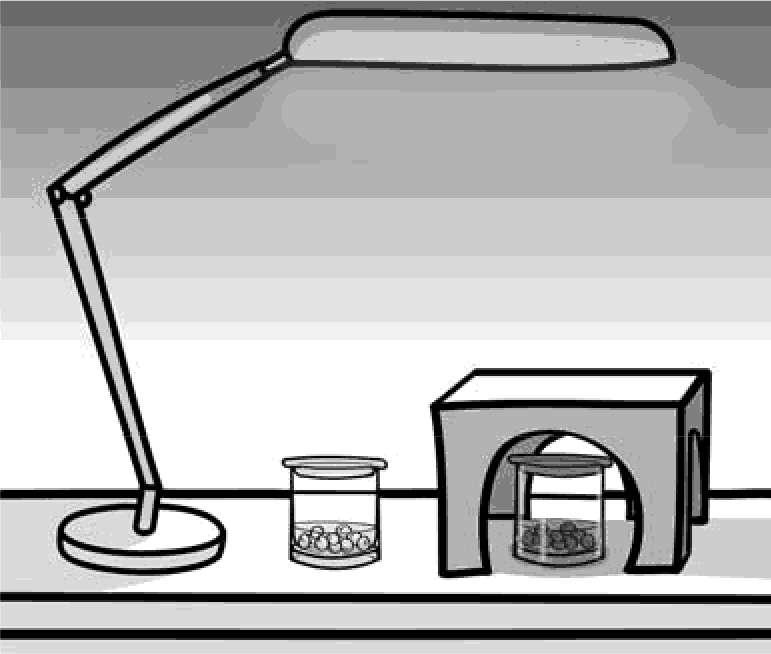 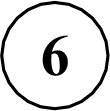 Сравни условия  проращивания  семян  гороха  в двух  разных  стаканах в описанном эксперименте.  Подчеркни в каждой строке одно из выделенных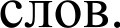 Температура семян в двух стаканах:	одинаковая    /  различнаяОсвещённость семян в двух стаканах:	одинаковая   /  различнаяКакие измерения и сравнения надо проводить, чтобы определить, как влияет освещённость на скорость прорастания семян?Ответ:  	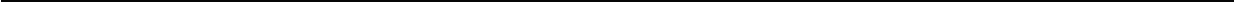 Если Артём захотел бы выяснить, влияет ли наличие почвы в стакане на скорость прорастания семян, с помощью какого эксперимента он мог бы это сделать? Опиши этот эксперимент.Ответ:  	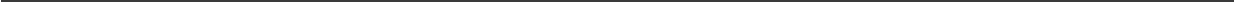 Часть 2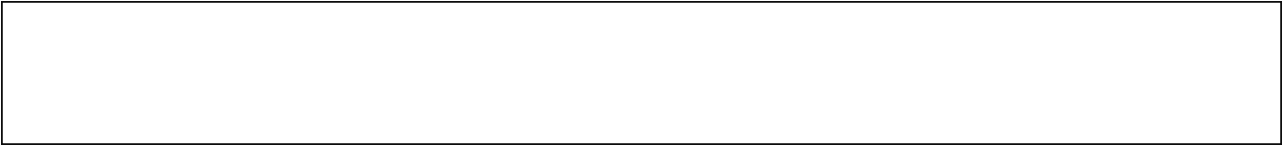        Внимательно рассмотри знаки, которые можно встретить соответственно на улице, в музее и на этикетке одежды.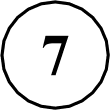 Как ты думаешь, какое правило отражает каждый из этих знаков? Напиши эти правила.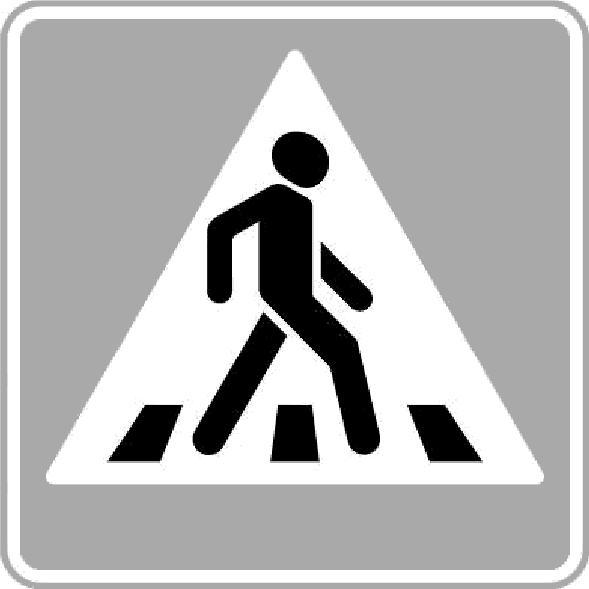 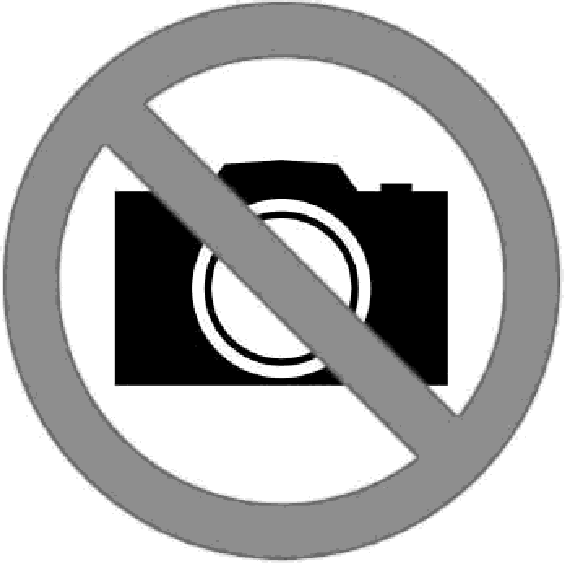 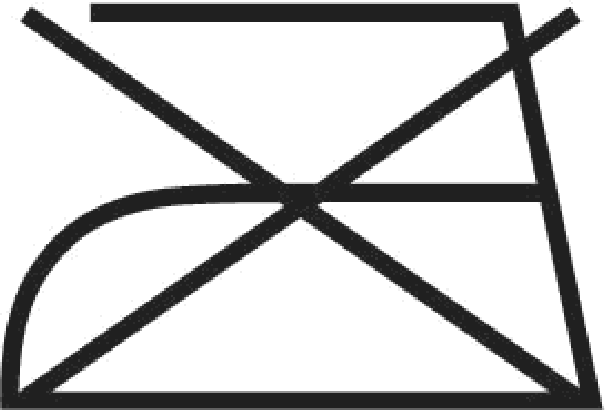                                                         2)	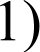 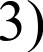 Правило 1: 	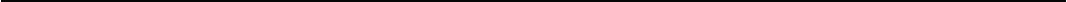 Правило 2: 	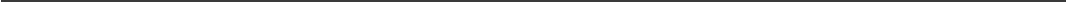 Правило 3: 	На фотографиях изображены предметы, с которыми работают представители определённых профессий.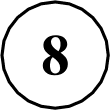 Выбери одну из фотографий и запиши букву, под которой она приведена. Представители какой профессии работают с изображённым(-и) на выбранной фотографии предметом(-ами)? Если ты знаешь много профессий, представители которых работают с выбранные(-и) тобой предметом(-ами), назови любую из них. Какую работу выполняют люди этой профессии? Чем работа людей этой профессии полезна обществу?А)	Б)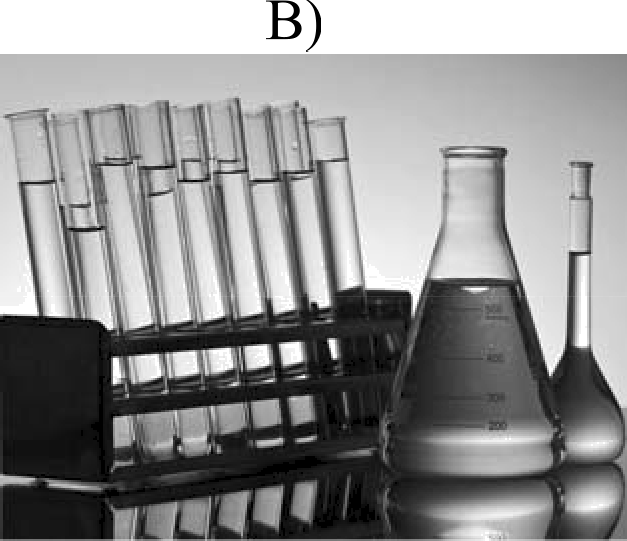 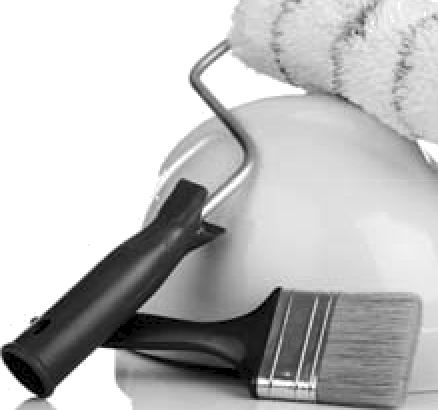 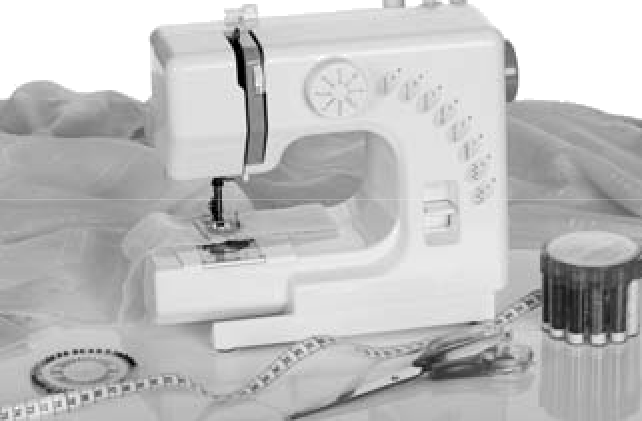 Выбранная фотография:Ответ:  	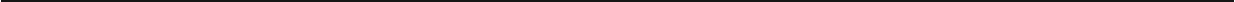 8 февраля в нашей стране отмечают День российской науки. Почему для России важно развитие науки? (Напиши ответ объёмом до пяти предложений.)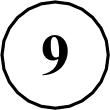 Ответ:  	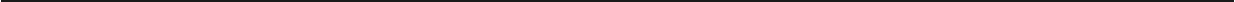 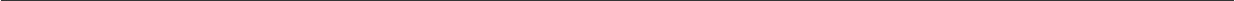 10	10.1.	Запиши	название	региона	(республики,	области,	края,	города, автономного округа), в котором ты живёшь.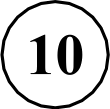 Ответ:  	Как называется столица твоего региона / район, в котором ты живёшь? Ответ:  	Производством каких товаров известен твой регион? Какие памятники природы или памятники истории и культуры находятся в твоём регионе? Расскажи об одном из этих памятников.Ответ:  	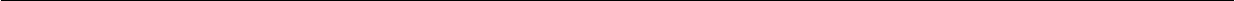 Система оценивания  проверочной работыОценивание  кратких ответов  на задания 2—4, 6.1, 6.2Правильный ответ на каждое из заданий 3.2, 4, 6.1 и 6.2 оценивается 1 баллом.Полный правильный ответ на каждое из заданий 2, 3.1 оценивается 2 баллами. Если в ответе допущена одна ошибка (в том числе написана лишняя цифра или не написана одна необходимая  цифра),  выставляется  1 балл; если допущено  две или более ошибки0 баллов.Полный правильный ответ на задание 3.3 оценивается 3 баллами. Если в ответе допущена одна ошибка (в том числе написана лишняя цифра или не написана одна необходимая  цифра),  выставляется  2 балла; если допущено  две ошибки — 1 балл, болеедвух ошибок — 0 баллов.Указания к оцениванию ответов на задания 1, 5, 6.3-10       Внимательно рассмотри рисунок, на котором изображён рабочий стол школьника. Такой стол может быть сделан из дерева. Он отмечен на рисунке стрелкой с соответствующей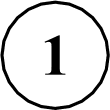 надписью.Какие предметы на столе могут быть сделаны из металла, а какие — из бумаги?Укажи на рисунке стрелкой любой предмет из металла и любой предмет из бумаги. Подпиши название материала рядом с каждой стрелкой.Рассмотри изображение человека. Так же, как на примере слева отмечено ухо, на изображении справа покажи стрелками и подпиши голень, плечо и желудок человека.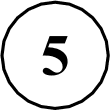 Соде   жание ве  ного ответа и   казания к оцениванию	Баллы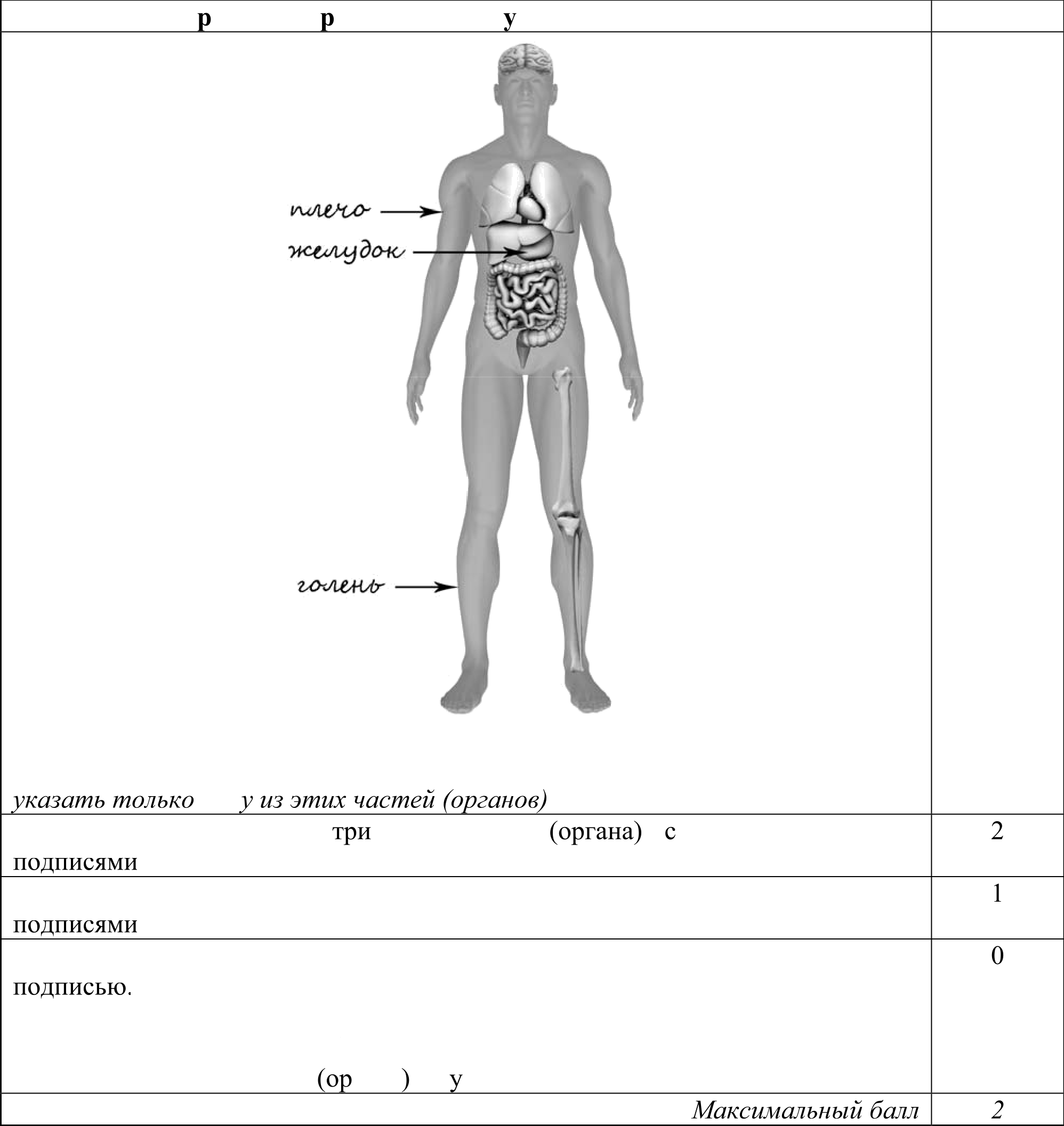 При	оценивания	засчитывается	только	указание	части	тела	(органа) с соответствующей  подписью.   Для  парных   частей   (органов) достаточноПравильно	указаны	все	части	тела	соответствующимиПравильно указаны только любые две части тела (органа) с соответствующимиПравильно указана только одна любая часть тела (орган) с соответствующей ИЛИ Все части тела (органы) указаны неправильно.ИЛИ Все части тела (органы) отмечены стрелками, но не подписаны. ИЛИ Ни одной части тела	гана  не   казаноАртём проводил наблюдения  за  прорастанием семян гopoxa. Чтобы выяснить, влияет ли освещённость на скорость прорастания, он взял два стакана, положил в каждый из них несколько одинаковых семян гopoxa и залил водой так, чтобы семена были полностью в воде. Оба стакана Артём поставил на стол под лампу дневного освещения, но один из них заслонил от лампы картонной коробкой с вырезанными отверстиями.  Затем  Артём наблюдал за появляющимися в обоих стаканах ростками.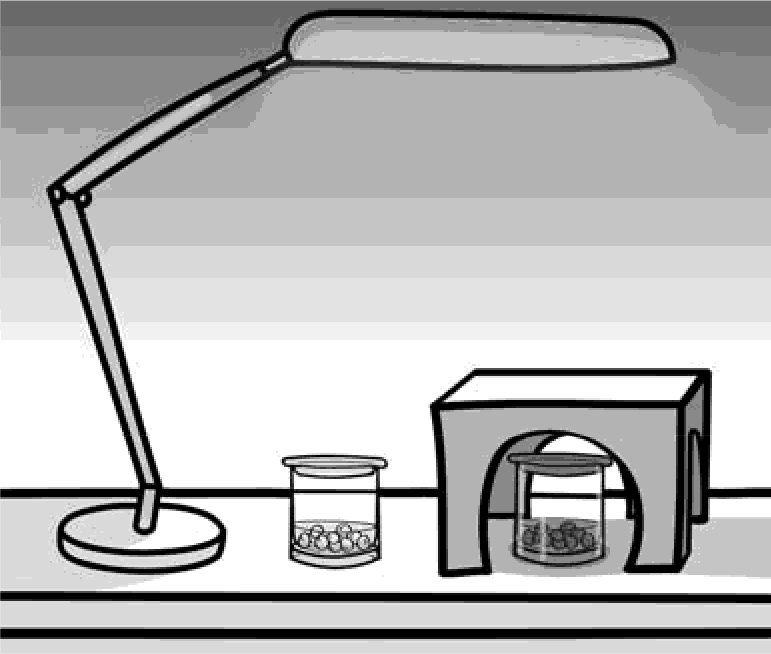 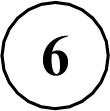 6.3. Если Артём захотел бы выяснить, влияет ли наличие почвы в стакане на скорость прорастания семян, с помощью какого эксперимента он мог бы это сделать? Опиши этот эксперимент.Внимательно  рассмотри  знаки,  которые  можно  встретить  соответственно  на улице,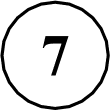 в музее и на этикетке одежды.Как ты думаешь, какое правило отражает каждый из этих знаков? Напиши эти правила.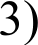 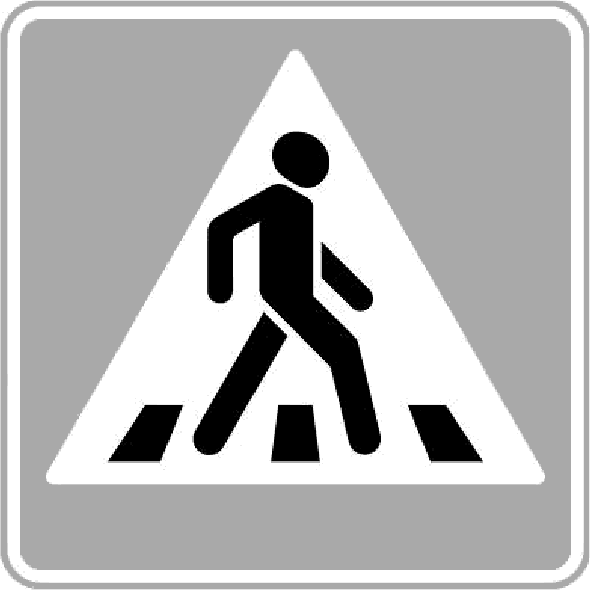 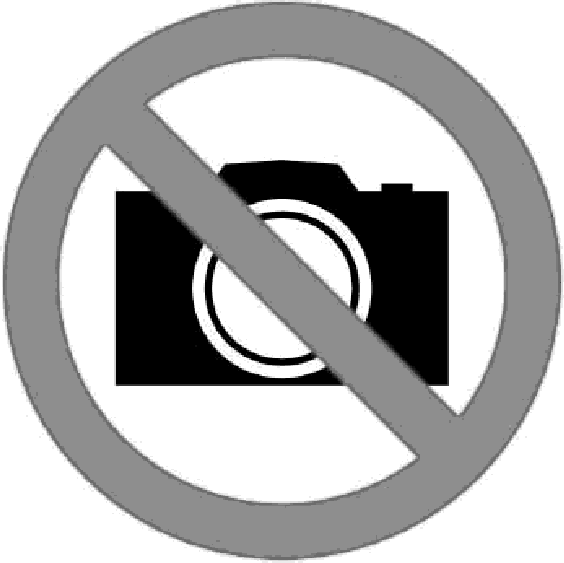 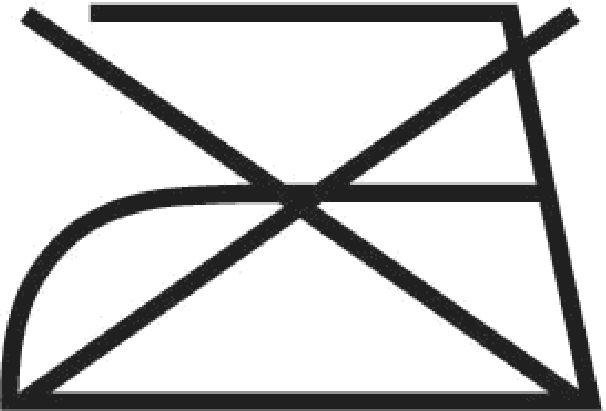 1)	2)На фотографиях изображены предметы, с которыми работают представители определённых профессий.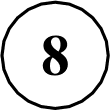 Выбери одну из фотографий и запиши букву, под которой она приведена. Представители какой профессии работают с изображённым(-и) на выбранной фотографии предметом(-ами)? Если ты знаешь много профессий, представители которых работают с выбранным(-и) тобой предметом(-ами), назови любую из ни Какую работу выполняют  люди  этой профессии? Чем работа людей этой профессии полезна обществу?А)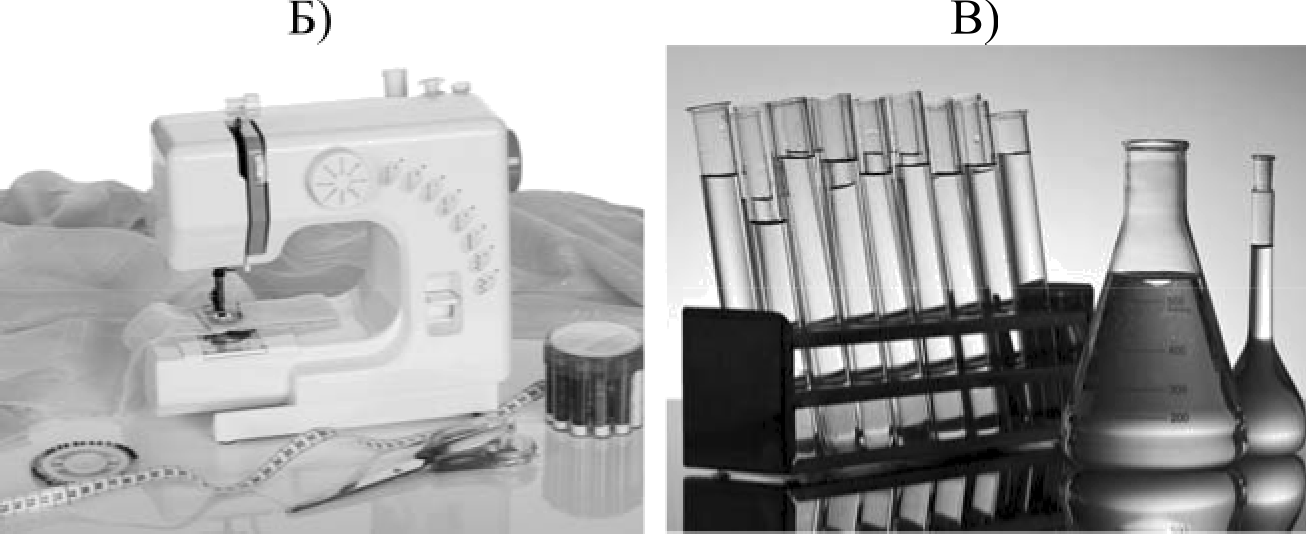 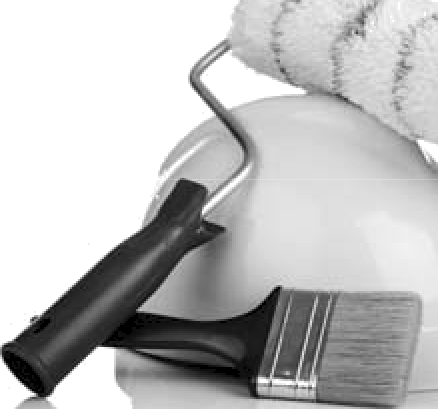 8 февраля в нашей стране отмечают День российской науки. Почему для России важно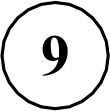 развитие науки? (Напиши ответ объёмом до пяти предложений.)10	10.1. Запиши название региона (республики,  области, края, города, автономного  округа), в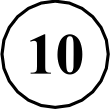 котором ты живёшь.Как называется столица твоего региона / район, в котором ты живёшь?Производством каких товаров известен твой регион? Какие памятники природы или памятники истории и культуры находятся в твоём регионе? Расскажи об одном из этих памятников.Система оценивания выполнения всей работы Максимальный балл за выполнение работы — 30.Таблица перевода баллов в отметки no пятибалльной шкале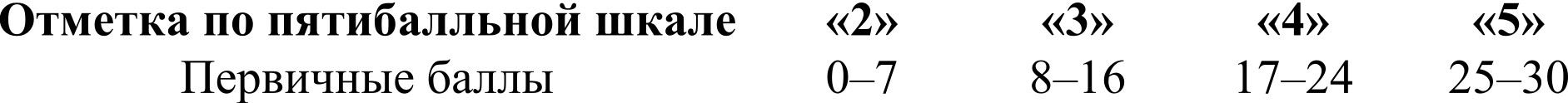 Номер заданияПравильный ответ2243.1Северная Америка, Южная Америка3.21) ягуар; 2) медведь; 3) лама; 4) волк3.3Северная Америка — 2, 4; Южная Америка — 1, 34316.1температура одинаковая, освещённость различная6.2необходимо измерять и сравнивать длины ростковв двух стаканахСодержание верного ответа и указания к оцениваниюБаллыОдин из возможных вариантов ответа: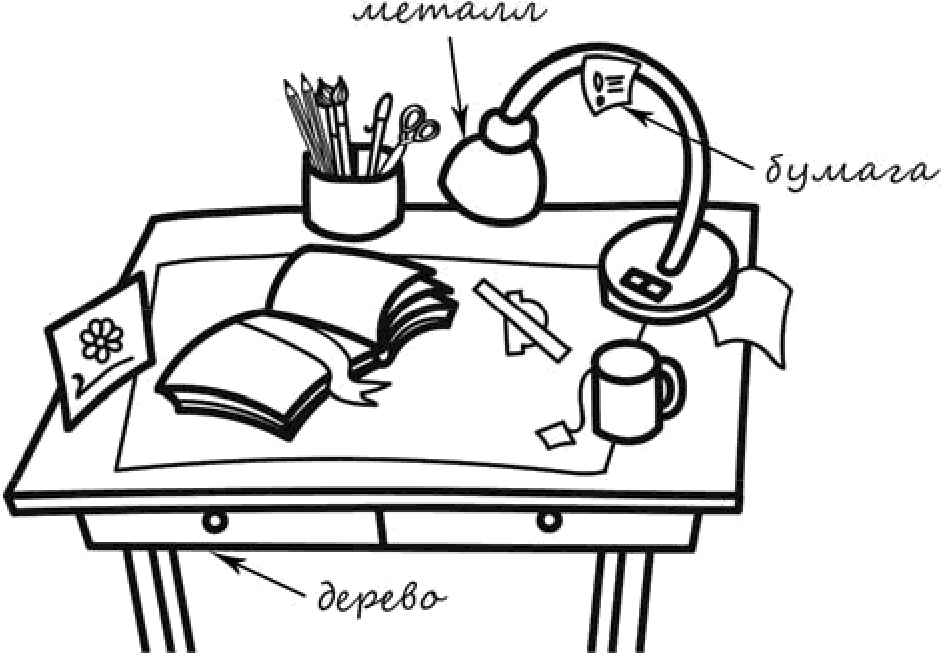 В качестве правильного ответа должно быть засчитано указание на рисунке любых других предметов, если они могут быть сделаны из соответствующих материалов.При оценивании засчитывается только указание предмета с подписью соответствующего материала, из которого предмет сделанПравильно	указано	по	одному	предмету	из	каждого	материала	ссоответствующими подписями2Правильно	указан(-ы)	предмет(-ы)	только	из	одного	материалас соответствующей	подписью,	предметы	из   второго	материала	указаны неверно или не указаны1Не указано верно ни одного предмета0Максимальный балл2Содержание верного ответа и указания к оцениваниюБаллыВ ответе может быть дано такое описание эксперимента:В один стакан нужно насыпать немного семян и залить их водой, в другой стакан — семян и земли и полить их водой. Стаканы поставить рядом, чтобы были одинаковая освещённость и одинаковая температура.Может быть дано иное, близкое по смыслу описание экспериментаВ описании эксперимента верно отраженыразличия в условиях проращивания семян (в одном из стаканов должна быть земля, в другом нет),сходства в условиях проращивания семян по влажности, температуре и освещенности2В   описании   эксперимента   верно   отражены   только   различия   в условияхпроращивания семян (в одном из стаканов должна быть земля, в другом нет)1В  описании   эксперимента   не  отражены   /  неверно   отражены   различия  вусловиях  проращивания   семян  (в  одном  из  стаканов  должна  быть  земля, в другом нет).ИЛИ Описание эксперимента не приведено0Максимальный балл2Содержание  верного ответа и указания к оцениваниюБаллыПравила могут быть сформулированы так:Здесь следует переходить дорогу по пешеходному переходу.В данном помещении запрещено фотографировать.Эту вещь нельзя гладить.Правила могут быть приведены в иных, близких по смыслу формулировках. В качестве верного ответа может быть принята  не только строгая формулировка правила, но и любое объяснение, свидетельствующее о том, что обучающийся понимает соответствующее правилоВерно сформулированы три правила2Верно сформулированы только два любые правила1Верно сформулировано только одно любое правило.ИЛИ Ни одного правила не сформулировано верно0Максимальный балл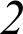 Критерии и указания к оцениваниюКритерии и указания к оцениваниюКритерии и указания к оцениваниюКритерии и указания к оцениваниюКритерии и указания к оцениваниюКритерии и указания к оцениваниюБаллыK1Определение профессииОпределение профессииОпределение профессииОпределение профессииОпределение профессии1K1Правильно       определена       профессия       (выбранное    обучающимсяизображение связано с названной им профессией).При оценивании как правильный ответ засчитываются допустимые названия любого уровня конкретизации (например, рабочий, строитель, маляр)Правильно       определена       профессия       (выбранное    обучающимсяизображение связано с названной им профессией).При оценивании как правильный ответ засчитываются допустимые названия любого уровня конкретизации (например, рабочий, строитель, маляр)Правильно       определена       профессия       (выбранное    обучающимсяизображение связано с названной им профессией).При оценивании как правильный ответ засчитываются допустимые названия любого уровня конкретизации (например, рабочий, строитель, маляр)Правильно       определена       профессия       (выбранное    обучающимсяизображение связано с названной им профессией).При оценивании как правильный ответ засчитываются допустимые названия любого уровня конкретизации (например, рабочий, строитель, маляр)Правильно       определена       профессия       (выбранное    обучающимсяизображение связано с названной им профессией).При оценивании как правильный ответ засчитываются допустимые названия любого уровня конкретизации (например, рабочий, строитель, маляр)1K1Профессия не определена в явном виде / определена неправильноПрофессия не определена в явном виде / определена неправильноПрофессия не определена в явном виде / определена неправильноПрофессия не определена в явном виде / определена неправильноПрофессия не определена в явном виде / определена неправильно0K1Если  профессия  в  явном  виде  не  определена  7  определена  неправильно  и покритерию K1 выставлен 0 баллов, то по всем остальным позициям  оцениванияffЬfгвіавлягиігЛ  fi балловЕсли  профессия  в  явном  виде  не  определена  7  определена  неправильно  и покритерию K1 выставлен 0 баллов, то по всем остальным позициям  оцениванияffЬfгвіавлягиігЛ  fi балловЕсли  профессия  в  явном  виде  не  определена  7  определена  неправильно  и покритерию K1 выставлен 0 баллов, то по всем остальным позициям  оцениванияffЬfгвіавлягиігЛ  fi балловЕсли  профессия  в  явном  виде  не  определена  7  определена  неправильно  и покритерию K1 выставлен 0 баллов, то по всем остальным позициям  оцениванияffЬfгвіавлягиігЛ  fi балловЕсли  профессия  в  явном  виде  не  определена  7  определена  неправильно  и покритерию K1 выставлен 0 баллов, то по всем остальным позициям  оцениванияffЬfгвіавлягиігЛ  fi балловЕсли  профессия  в  явном  виде  не  определена  7  определена  неправильно  и покритерию K1 выставлен 0 баллов, то по всем остальным позициям  оцениванияffЬfгвіавлягиігЛ  fi балловK2Пояснение  характера работы(При оценивании объём пояснения не учитывается; краткое пояснение, правильное no существу, может быть оценено максимальным баллом по данному  критерию.)Пояснение  характера работы(При оценивании объём пояснения не учитывается; краткое пояснение, правильное no существу, может быть оценено максимальным баллом по данному  критерию.)Пояснение  характера работы(При оценивании объём пояснения не учитывается; краткое пояснение, правильное no существу, может быть оценено максимальным баллом по данному  критерию.)Пояснение  характера работы(При оценивании объём пояснения не учитывается; краткое пояснение, правильное no существу, может быть оценено максимальным баллом по данному  критерию.)Пояснение  характера работы(При оценивании объём пояснения не учитывается; краткое пояснение, правильное no существу, может быть оценено максимальным баллом по данному  критерию.)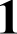 K2Правильно	пояснено,выбранной профессиикакуюработувыполняютпредставители1K2Пояснение  о  том,  какую  работу  выполняют  представители выбраннойпрофессии, отсутствует. ИЛИ Ответ неправильныйПояснение  о  том,  какую  работу  выполняют  представители выбраннойпрофессии, отсутствует. ИЛИ Ответ неправильныйПояснение  о  том,  какую  работу  выполняют  представители выбраннойпрофессии, отсутствует. ИЛИ Ответ неправильныйПояснение  о  том,  какую  работу  выполняют  представители выбраннойпрофессии, отсутствует. ИЛИ Ответ неправильныйПояснение  о  том,  какую  работу  выполняют  представители выбраннойпрофессии, отсутствует. ИЛИ Ответ неправильный033О0ъяснение пользы для общества(При оценивании в качестве правильного может быть принято объяснение любого объёма. Главное — конкретизация объяснения применительно к выбранной профессии.)О0ъяснение пользы для общества(При оценивании в качестве правильного может быть принято объяснение любого объёма. Главное — конкретизация объяснения применительно к выбранной профессии.)О0ъяснение пользы для общества(При оценивании в качестве правильного может быть принято объяснение любого объёма. Главное — конкретизация объяснения применительно к выбранной профессии.)О0ъяснение пользы для общества(При оценивании в качестве правильного может быть принято объяснение любого объёма. Главное — конкретизация объяснения применительно к выбранной профессии.)О0ъяснение пользы для общества(При оценивании в качестве правильного может быть принято объяснение любого объёма. Главное — конкретизация объяснения применительно к выбранной профессии.)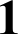 33Дано уместное объяснение того, чем работа людей выбранной профессииполезна обществуДано уместное объяснение того, чем работа людей выбранной профессииполезна обществуДано уместное объяснение того, чем работа людей выбранной профессииполезна обществуДано уместное объяснение того, чем работа людей выбранной профессииполезна обществуДано уместное объяснение того, чем работа людей выбранной профессииполезна обществу133Приведены рассуждения общего характера, не связанные с общественнойзначимостью конкретной профессии. ИЛИ Ответ неправильныйПриведены рассуждения общего характера, не связанные с общественнойзначимостью конкретной профессии. ИЛИ Ответ неправильныйПриведены рассуждения общего характера, не связанные с общественнойзначимостью конкретной профессии. ИЛИ Ответ неправильныйПриведены рассуждения общего характера, не связанные с общественнойзначимостью конкретной профессии. ИЛИ Ответ неправильныйПриведены рассуждения общего характера, не связанные с общественнойзначимостью конкретной профессии. ИЛИ Ответ неправильный0Максимальный баллМаксимальный баллМаксимальный баллМаксимальный баллМаксимальный балл3Указания к оцениваниюБаллыДан уместный  ответ на вопрос, в котором в общей форме или на примере(-ах)показана хотя бы одна причина2В ответе  наряду  с верными  имеются  ошибочные  суждения или рассужденияобщего характера1Ответ не относится к заданию0Максимальный балл2Указания к оцениваниюБаллыПравильно указаны название региона и его столица / название региона и район2Правильно указано только название региона.ИЛИ Правильно указана только столица региона / район1Ответ неправильный0Максимальный балл2Критерии  и указания к оцениваниюКритерии  и указания к оцениваниюКритерии  и указания к оцениваниюКритерии  и указания к оцениваниюКритерии  и указания к оцениваниюКритерии  и указания к оцениванию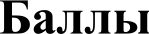 K1Указание товаров, производством которых известен регионУказание товаров, производством которых известен регионУказание товаров, производством которых известен регионУказание товаров, производством которых известен регионУказание товаров, производством которых известен регион1K1Правильно указан(-ы)  товар(-ы),  производством  которого(-ых) известенрегионПравильно указан(-ы)  товар(-ы),  производством  которого(-ых) известенрегионПравильно указан(-ы)  товар(-ы),  производством  которого(-ых) известенрегионПравильно указан(-ы)  товар(-ы),  производством  которого(-ых) известенрегионПравильно указан(-ы)  товар(-ы),  производством  которого(-ых) известенрегион1K1Товар(-ы),  производством  которого(-ых)  известен регион, не указан(-ы)или указан(-ы) неправильноТовар(-ы),  производством  которого(-ых)  известен регион, не указан(-ы)или указан(-ы) неправильноТовар(-ы),  производством  которого(-ых)  известен регион, не указан(-ы)или указан(-ы) неправильноТовар(-ы),  производством  которого(-ых)  известен регион, не указан(-ы)или указан(-ы) неправильноТовар(-ы),  производством  которого(-ых)  известен регион, не указан(-ы)или указан(-ы) неправильно0K2Название  памятника  природы  или памятника  истории  и культурырегионаНазвание  памятника  природы  или памятника  истории  и культурырегионаНазвание  памятника  природы  или памятника  истории  и культурырегионаНазвание  памятника  природы  или памятника  истории  и культурырегионаНазвание  памятника  природы  или памятника  истории  и культурырегиона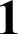 K2Памятник(-и) природы или истории и культуры назван(-ы) правильноПамятник(-и) природы или истории и культуры назван(-ы) правильноПамятник(-и) природы или истории и культуры назван(-ы) правильноПамятник(-и) природы или истории и культуры назван(-ы) правильноПамятник(-и) природы или истории и культуры назван(-ы) правильно1K2Памятник(-и)   природы   или   истории   и  культуры   не   назван(-ы) илиназван(-ы) неправильноПамятник(-и)   природы   или   истории   и  культуры   не   назван(-ы) илиназван(-ы) неправильноПамятник(-и)   природы   или   истории   и  культуры   не   назван(-ы) илиназван(-ы) неправильноПамятник(-и)   природы   или   истории   и  культуры   не   назван(-ы) илиназван(-ы) неправильноПамятник(-и)   природы   или   истории   и  культуры   не   назван(-ы) илиназван(-ы) неправильно0КЗРассказ о памятнике природы или памятнике культурыРассказ о памятнике природы или памятнике культурыРассказ о памятнике природы или памятнике культурыРассказ о памятнике природы или памятнике культурыРассказ о памятнике природы или памятнике культуры2КЗРассказ  наряду  с  впечатлениями  от  посещения  памятника,  просмотрафильмов о нём и т.п. содержит основные сведения о нём. Фактических ошибок нетРассказ  наряду  с  впечатлениями  от  посещения  памятника,  просмотрафильмов о нём и т.п. содержит основные сведения о нём. Фактических ошибок нетРассказ  наряду  с  впечатлениями  от  посещения  памятника,  просмотрафильмов о нём и т.п. содержит основные сведения о нём. Фактических ошибок нетРассказ  наряду  с  впечатлениями  от  посещения  памятника,  просмотрафильмов о нём и т.п. содержит основные сведения о нём. Фактических ошибок нетРассказ  наряду  с  впечатлениями  от  посещения  памятника,  просмотрафильмов о нём и т.п. содержит основные сведения о нём. Фактических ошибок нет2КЗРассказ  наряду  с  впечатлениями  от  посещения  памятника,  просмотрафильмов о нём и т.п. содержит основные сведения о нём; в рассказе допущены фактические ошибки.ИЛИ Рассказ содержит только впечатления от посещения памятникаРассказ  наряду  с  впечатлениями  от  посещения  памятника,  просмотрафильмов о нём и т.п. содержит основные сведения о нём; в рассказе допущены фактические ошибки.ИЛИ Рассказ содержит только впечатления от посещения памятникаРассказ  наряду  с  впечатлениями  от  посещения  памятника,  просмотрафильмов о нём и т.п. содержит основные сведения о нём; в рассказе допущены фактические ошибки.ИЛИ Рассказ содержит только впечатления от посещения памятникаРассказ  наряду  с  впечатлениями  от  посещения  памятника,  просмотрафильмов о нём и т.п. содержит основные сведения о нём; в рассказе допущены фактические ошибки.ИЛИ Рассказ содержит только впечатления от посещения памятникаРассказ  наряду  с  впечатлениями  от  посещения  памятника,  просмотрафильмов о нём и т.п. содержит основные сведения о нём; в рассказе допущены фактические ошибки.ИЛИ Рассказ содержит только впечатления от посещения памятника1КЗПриведены	рассуждениятребованию  задания. ИЛИ Ответ неправильныйобщегохарактера,несоответствующие0Максимальный баллМаксимальный баллМаксимальный баллМаксимальный баллМаксимальный балл4